GİRİŞ YAZISI	2FEN LİSELERİNİN AMACI	3VİZYON-MİSYON-TEMEL DEĞERLER	4OKUL VE PANSİYON YERLEŞTİRME İLE İLGİLİ AÇIKLAMALAR VE İSTENEN BELGELER	5-11OKULUN ÇEŞİTLİ BİRİMLERİNDE UYULACAK KURALLAR	11-14KILIK-KIYAFET YÖNETMELİĞİ	14-17ÖĞRENCİLERİN MALİ YÜKÜMLÜLÜKLERİ VE SAĞLIK İŞLERİ	17-20YATILI ÖĞRENCİLERİN GETİRECEĞİ EŞYALAR	21 GİRİŞ – ÇIKIŞ SAATLERİ	22HAFTALIK DERS ÇİZELGESİ	23YERLEŞTİRME TAKVİMİ	25İLETİŞİM-ADRES-TELEFONLAR	25ÖNEMLİ: 2020-2021 Eğitim - Öğretim Yılı öğrenci kayıtları  (okul kaydı için) sistem tarafından otomatik olarak gerçekleştirileceğinden dolayı yerleştirme sırasında kayıtlar için öğrencilerden herhangi bir evrak istenmeyecektir. Fakat tüm öğrencilerin okulla ilgili iş ve işlemlerinde kullanılmak üzere bu kılavuzda belirtilen tüm öğrencilerin (yatılı/gündüzlü) getirmesi gereken belgelerin 28/08/2020 tarihine kadar eksiksiz olarak doldurarak Okul Müdürlüğümüze teslim edilmesi gerekmektedir. Yatılı olarak öğrenci pansiyonundan yararlanacaklar için bu kılavuzda açıklanan ve kılavuz ekinde yer alan yatılılık ile ilgili matbu formların öğrenci ve velisi tarafından 28/08/2020 tarihine kadar eksiksiz olarak doldurarak Okul Müdürlüğüne teslim edilmesi gerekmektedir. Bu bilgi ve belgeler öğrencilerin yatılılık durumunun belirlenmesinde kullanılacağı için bu tarihe kadar bu belgeleri ulaştırmayan öğrenciler yatılılık hakkından vazgeçmiş sayılacaktır. Lütfen önce kılavuzu okuyunuz daha sonra kayıt kılavuzu ekini (Matbu Formları) dikkatlice inceleyiniz.2020 – 2021 Eğitim ve Öğretim Yılı Pansiyon Boş Kontenjan Sayısı:Erkek Pansiyonu	 :  15 ÖğrenciKız Pansiyonu	     :  26  Öğrenci         Pansiyonumuzda odalar 4 kişiliktir.         Pansiyon Boş Kontenjan dağılımı ve kotenjanların sınıf bazında dağılımı Millî Eğitim Bakanlığına Bağlı Resmi Okullarda Yatılılık, Bursluluk, Sosyal Yardımlar ve Okul Pansiyonları Yönetmeliğinin 10. Maddesine göre yapılacaktır.         Sayın Veli ;     Sekiz yıllık eğitim dönemini başarı ile tamamlayarak  ‘Lise Giriş Sınavları’  neticesinde okulumuza kayıt hakkı kazanan  öğrencinizi kutluyor , sizi de  bu başarının mimarlarından olarak tebrik ediyoruz.     Gözünüzün nuru, yarınları kendilerine emanet edeceğimiz evlatlarımızın en iyi şekilde yetişmeleri , 4 yıl sonunda da arzu ettikleri fakültelere yerleşmeleri hedeflerimizin başında gelmektedir.   Okul Müdürlüğü ve Okul Aile Birliği yönetimi olarak , AYDEM  Fen Lisesinde öğrenci başarısından önce, öğrenci mutluluğunu gerçekleştirecek bir okul iklimi oluşturulmuş durumdadır. Öğrencilerimizin okul ortamında mutluluğu yakaladıktan sonra başarıya mutlaka ulaşacaklarına inanıyoruz.    Elbette öğrencilerimizin de velilerimizin de en yüksek başarı beklentisinde olduklarını biliyoruz. Şunu da biliyoruz ki, mutlu olmadan başarılı olan bir öğrenci yoktur!.. Onun için AYDEM  Fen Lisesi ,önce mutluluk, sonra başarı hedefine uygun bir okul iklimi oluşturmanın gereğine inanmaktadır.    Okulumuzda okuma  hakkı kazanan bütün öğrencilerimize  sağlık , mutluluk ve başarılar diliyorum.                                                                                          Deniz KÖSEHAN                                                                                                Müdür a) Öğrencileri bedenî, zihnî, ahlâkî, manevî, sosyal ve kültürel nitelikler yönünden geliştirmeyi, demokrasi ve insan haklarına saygılı olmayı, çağımızın gerektirdiği bilgi ve becerilerle donatarak geleceğe hazırlamayı,b) Öğrencileri ortaöğretim düzeyinde ortak bir genel kültür vererek yükseköğretime, mesleğe, hayata ve iş alanlarına hazırlamayı, c) Eğitim ve istihdam ilişkilerinin Bakanlık ilke ve politikalarına uygun olarak sağlıklı, dengeli ve dinamik bir yapıya kavuşturulmasını,ç) Öğrencilerin öz güven, öz denetim ve sorumluluk duygularının geliştirilmesini,d) Öğrencilere çalışma ve dayanışma alışkanlığı kazandırmayı, e) Öğrencilere yaratıcı ve eleştirel düşünme becerisi kazandırmayı, f) Öğrencilerin dünyadaki gelişme ve değişmeleri izleyebilecek düzeyde yabancı dil öğrenebilmelerini,g) Öğrencilerin bilgi ve becerilerini kullanarak proje geliştirerek bilgi üretebilmelerini,ğ) Teknolojiden yararlanarak nitelikli eğitim verilmesini,h) Hayat boyu öğrenmenin bireylere benimsetilmesini,ı) Eğitim, üretim ve hizmette uluslararası standartlara uyulmasını ve belgelendirmenin özendirilmesini amaçlar.i) Fen liseleri, fen ve matematik alanlarında öğrencilerin bilim insanı olarak yetiştirilmelerine kaynaklık etmeyi amaçlar.Atatürk ilke ve inkılâplarını esas alırız.Öğrencilerimizi aile, ulus, yurt sevgisi gelişmiş, milli kültür değerlerini benimsemiş, milli birlik ve beraberlik ruhuna sahip öğrenciler olarak yetiştiririz.Bilimsel düşünen, sorgulayan bireyler yetiştirmeyi esas alırız.Fen ve matematik eğitiminin ülkemizdeki bilimsel çalışmalara yön vereceğine inanırız.Öğrenci, veli ve toplum beklentilerine odaklı çalışırız.Başarının kazanılmasında takım çalışmasının gücüne inanırız.Bizim için her öğrenci değerlidir.Eğitimde kalitenin önemine inanırız.Her durumu kurum kültürünü geliştirmek için bir fırsat sayar, eleştiri ve uyarıları kurum kültürüne yapılan bir katkı olarak değerlendiririz.Teknolojik gelişmeleri yakından izler, kullanılmasına önem veririz2020-2021 Öğretim Yılında 9. sınıf öğrencilerinin yerleştirmeleri 10 Ağustos 2020 tarihinde sistem tarafından otomatik olarak yapılacağı için öğrenciler ve velilerden kayıt sırasında herhangi bir belge istenmeyecektir. Ancak okula kaydı yapılan tüm öğrencilerin okul ile ilgili iş ve işlemlerinde kullanılmak üzere aşağıda istenen belgeler (A) ile yatılı olarak öğrenci pansiyonundan yararlanacak öğrenciler için yatılılık durumlarına göre pansiyona kayıt için getirmesi gereken belgeler (B)  24/08/2020 –28 /08/2020 tarihine kadar okul müdürlüğüne teslim edilmesi gerekmektedir.A) OKULA KAYDI YAPILAN TÜM ÖĞRENCİLERİN (YATILI/GÜNDÜZLÜ) GETİRMESİ GEREKEN BELGELERNüfus Cüzdanının Fotokopisi 2 Adet Yeni Çekilmiş Vesikalık Fotoğraf Öğrencimiz bursluysa, burslu olduğuna dair geldiği ortaokuldan alınacak bursluluk belgesi/yazısını,(8. Sınıfta bursluluğu kazanan okuluna bursluluk kaydı henüz yaptırmayanlar için bursluluk sınavını kazandığına dair onaylı sınav sonuç belgesi )Veli sorumluluk kabul formu (Ek-9), okul-öğrenci-veli sözleşmesi (Ek-11), Öğrenci bilgi formu (EK-12), faaliyet izin formu (EK-7), okul reviri öğrenci kişisel formu (EK-12)         Kayıt Kılavuzu ekinde (Ek: Matbu formlar) bu formlar matbu olarak bulunmaktadır. Velisinin 1 adet vesikalık fotoğrafıNot:Öğle yemeklerini okulda yiyecek gündüzlü  öğrenciler Ek-5 formunu doldurarak Okul Yönetimine teslim edeceklerdir. (Yukarıda belirtilen belgelerin okul öğrenci işlemlerinde kullanılma üzere tüm öğrenciler veya velileri tarafından en geç 28/08/2020 tarihine kadar Okul Müdürlüğüne teslim edilmesi gerekmektedir.)B) OKULUMUZ PANSİYONUNDAN YARARLANMAK İSTEYEN ÖĞRENCİLERİN YATILILIK DURUMLARINA GÖRE PANSİYONA KAYIT İÇİN GETİRMESİ GEREKEN BELGELER2020 – 2021 Eğitim ve Öğretim Yılı Pansiyon Boş Kontenjan Sayısı:Erkek Pansiyonu	: 15 ÖğrenciKız Pansiyonu	: 26  Öğrenci         Pansiyon Boş Kontenjan dağılımı ve kotenjanların sınıf bazında dağılımı Millî Eğitim Bakanlığına Bağlı Resmi Okullarda Yatılılık, Bursluluk, Sosyal Yardımlar ve Okul Pansiyonları Yönetmeliğinin 10. Maddesine göre yapılacaktır.Fen Liseleri yatılı ve karma okullardır, ancak velilerinin yazılı istekleri doğrultusunda öğrenciler gündüzlü de okuyabilirler.Eğer öğrenci yatılı okuyacaksa (pansiyonda kalmak istiyorsa) 3 farklı yatılılık türünden birine başvurabilecektir.Gelir Durumundan Parasız Yatılılık2020 PYBS  Kılavuzuna göre ailede kişi başına düşen yıllık geliri 14.640,00 TL  (ondörtbin altıyüzkırkTL) ve altında olanlar gelir durumundan parasız yatılılık belgelerini hazırlayarak parasız yatılı başvurusu yapabilecektir. (Hesaplamada Ailenin 2019 Mali yılındaki tüm gelirleri kişi sayısına bölündükten sonra çıkan miktar esas alınacaktır.)Öğretmen Kontenjanından Parasız YatılılıkEğer öğrencinin anne veya babası öğretmen ise ve görev yaptığı yerleşim biriminde fen lisesi kurumu bulunmuyorsa aşağıda öğretmen kontenjanından parasız yatılılık başvurusu belgelerini hazırlayarak parasız yatılı olabilecektir. (Görev yeri belgesi ve görev yaptığı yerleşim biriminde fen lisesi bulunmadığına dair yazı getirilecektir. Gelir durumu uygunluğu aranmayacaktır.)Paralı YatılılıkÖğrencinin durumu yukarıdaki seçeneklerden (Gelir durumu nedeniyle (a şıkkı) ya da öğretmen çocuğu kontenjanından (b şıkkı) parasız yatılılık) hiçbirine uymuyorsa paralı yatılılık başvuru belgeleriyle sadece paralı yatılılık başvurusu yapabilecektir.UYARI: GELDİĞİ ORTAOKULDA BURSLU ÖĞRENCİLERDEN HEMEN PARASIZ YATILILIĞA GEÇMEK İSTEYENLER BURSLU OLMAYAN ÖĞRENCİLER GİBİ BAŞVURU YAPACAKTIR. AKSİ TAKDİRDE (GELİR DURUMU YA DA ÖĞRETMEN KONTENJANINDAN PARASIZ YATILILIĞA ŞARTLARI UYMUYORSA) BURSLULUKTAN PARASIZ YATILILIĞA GEÇİŞLER YÖNETMELİK GEREĞİ EYLÜL AYININ SON İŞ GÜNÜNE KADAR YAPILMAKTADIR. BU SÜRE İÇERİSİNDE BAŞVURU YAPILMAMIŞSA 1 YIL BOYUNCA ÖĞRENCİLER HEM PARALI YATILI HEMDE BURSLU OLMAKTADIR.Çocuğunu parasız yatılı okutmak isteğine dair pansiyon müracaat dilekçesi (EK-3)Öğrencinin ailesinin maddi durumunu gösteren beyanname ile beyana esas olan velinin ve varsa eşinin bir önceki yıla ait yıllık gelir durumunu gösteren ve yetkili kişi, kurum ve kuruluşlardan alınan belge (Yat. Burs. Yön.5-(1)/a mad.) (EK-1) (Ek-1 formunun doldurulması ile ilgili bölümü okuyarak doldurunuz. Eklerini mutlaka ekleyiniz.)Öğrencimizin sınavın yapıldığı ders yılında tasdikname ile uzaklaştırma veya daha ağır bir ceza almadığını ve sınıfını geçtiğini gösteren geldiği olduğu okul müdürlüğünden alınan yazı (Yat. Burs. Yön. 4-(2)/ c mad.)Vukuatlı Nüfus Kayıt örneğiYatılı olarak okulumuzda okumasına bir engel olmadığına dair resmi tek tabipten (sağlık kuruluşu veya aile hekiminden) alınacak sağlık raporu (Raporda yatılı okumasına engel bir durum olmadığı yazılı olarak belirtilecek.) (Yat. Burs. Yön. 4-(2)/d mad.)Zimmet Taahhüt Dilekçesi ( EK-6 )Yatılı Öğrenci Evci İzin Formu (EK-8) (MEB Kadrolarında Çalışan Öğretmenlerin Çocukları)Çocuğunu öğretmen kontenjanından parasız yatılı olarak okutmak isteğine dair pansiyon müracaat dilekçesi. (EK-3)Annesinin veya babasının görev yaptığı yerleşim biriminde çocuğunu okutacağı düzeyde (ortaöğretim kurumu) okul bulunmadığına dair görev yaptığı yerdeki İl /İlçe Milli Eğitim Müdürlüğünden alınacak belge. Annesinin veya babasının öğretmen olarak çalıştığına dair görev yaptığı okul müdürlüğünden alınacak görev yeri belgesiYatılı olarak okulumuzda okumasına bir engel olmadığına dair resmi tek tabipten (Aile hekimliğinden de alınabilir.) alınacak sağlık raporu  (Raporda yatılı okumasına engel bir durum olmadığı yazlı olarak belirtilecek.) Sınavın yapıldığı ders yılında tasdikname ile uzaklaştırma veya daha ağır bir ceza almadığını ve sınıfını geçtiğini gösteren okul müdürlüğünden alınan yazı Zimmet Taahhüt Dilekçesi ( EK-6 )Yatılı Öğrenci Evci İzin Formu (EK-8)Çocuğunu parasız yatılı olarak okutmak istediğine dair müracaat dilekçesi (EK-3) Parasız yatılılık veya bursluluk imtihanını kazandığına dair sınav sonuç belgesi. (Yeni kazananlar için)Parasız yatılı ve burslu öğrenim gören öğrenciler için parasız yatılı veya burslu öğrenim gördüğüne dair bitirdiği okulun müdürlüğünün yazısı  (Parasız Yatılılığı Devam Edenler)Öğrencinin aile ve geçim durumunu gösterir beyanname (Yat. Burs. Yön.5-(1)/a mad.) (EK-1) (Ek-1 formunun doldurulması ile ilgili bölümü okuyarak doldurunuz. Eklerini mutlaka ekleyiniz.)  Sınavın yapıldığı ders yılında tasdikname ile uzaklaştırma veya daha ağır bir ceza almadığını ve sınıfını geçtiğini gösteren okul müdürlüğünden alınan yazı. Vukuatlı Nüfus Kayıt örneğiYatılı olarak okulumuzda okumasına bir engel olmadığına dair resmi tek tabipten (Aile hekimliğinden alınabilir.) alınacak sağlık raporu  (Raporda yatılı okumasına engel bir durum olmadığı yazılı olarak belirtilecek.)Zimmet Taahhüt Dilekçesi ( EK-6 )Yatılı Öğrenci Evci İzin Formu (EK-8)Yukarıda belirtilen şartları (Gelir Durumuna Uygunluk (EK-1’e göre) ya da Öğretmen Çocuğu Kontenjanı) taşımayan öğrenciler pansiyonumuza paralı yatılı olarak kayıt yaptırabilirler. Bu öğrencilerden;Paralı yatılı olmak istediğine dair dilekçe (EK-3)Yatılı olarak okulumuzda okumasına bir engel olmadığına dair resmi tek tabipten (Aile hekimliğinden alınabilir.) alınacak sağlık raporu  (Raporda yatılı okumasına engel bir durum olmadığı yazılı olarak belirtilecek.)  Zimmet Taahhüt Dilekçesi ( EK-6 )  Paralı yatılı Öğrenci Taksit Bildirim Belgesi (EK-10)  Yatılı Öğrenci Evci İzin Formu (EK-8)Paralı yatılı öğrencilerden ücretler en geç, ilk taksit kayıt esnasında , ikinci, üçüncü ve dördüncü taksitler için ise KASIM – ŞUBAT ve NİSAN aylarının son iş günü olmak üzere dört taksit halinde alınır.  Taksitini zamanında ödemeyen öğrencinin paralı yatılı öğrencilikle ilişkisi kesilir. 2020-2021 öğretim yılının ilk taksiti  915 TL' dir. Son iki taksiti 2021  Mali Yılı Bütçe Kanununa göre tespit edilecek miktar üzerinden alınacaktır. Taksitler okulumuzdaki “Sayman Mutemedi”ne elden teslim edilerek ödeme makbuzu alınacaktır.Yukarıda pansiyon yatılı öğrenci kayıtları için istenen belgelerin yatılılık yerleştirme işlemlerinde kullanılmak üzere tüm öğrenciler veya velileri tarafından 28/08/2020 tarihine kadar Okul Müdürlüğüne teslim edilmesi gerekmektedir.)ÖNEMLİYUKARIDA OKUL İŞLEMLERİ İLE PANSİYON İŞLEMLERİNDE BELİRTİLEN BELGELERİN TÜM ÖĞRENCİLER VEYA VELİLERİ TARAFINDAN 28/08/2020 TARİHİNE KADAR OKUL MÜDÜRLÜĞÜNE TESLİM EDİLMESİ GEREKMEKTEDİR. OKULDA VE PANSİYONDA LAZIM OLACAK DİĞER EŞYA, ARAÇ-GEREÇLER İLE DİĞER HUSUSLAR KAYIT SIRASINDA BİLDİRİLECEKTİR.HAFTA SONLARI EVCİ ÇIKMAK İSTEYEN ÖĞRENCİLERİN VELİLERİNİN EVCİ ADRESLERİNİ KAYIT SIRASINDA İMZALI DİLEKÇE İLE  (EK-8) OKUL MÜDÜRLÜĞÜNE BİLDİRMESİ GEREKMEKTEDİR.Ortaöğretim yerleştirme puanı ile öğrenci alan okulumuza kayıt yaptıran öğrenciler, istemeleri ve parasız yatılılık şartlarını taşımaları kaydıyla parasız yatılılık ve bursluluk sınavına girip girmediklerine bakılmaksızın kontenjan durumu ve okula giriş puanları esas alınarak okul müdürlüğünce yapılacak sıralamaya göre kayıtlı bulundukları okulumuza ait pansiyona parasız olarak boş kontenjan ölçüsünde yerleştirilir. (Yat. Burs. Yön.13. (1) mad.)İlköğretim okullarında burslu ve okulumuzda parasız yatılı veya burslu okuyan öğrencilerin parasız yatılılığı veya bursluluğu, ortaöğrenimlerini tamamlayıncaya kadar devam eder.(Yat. Burs Yön.17-(1) mad.)Parasız yatılılık veya bursluluğun sona ermesi ise Parasız Yatılılık Burs ve Sosyal Yardımlar Yönetmeliğinin 17-(2) maddesinde belirtilen hallerde gerçekleşir.Bu öğrencilerin bursları, bursluluk sınavını kazanarak kuruma kayıt yaptırdıkları tarihi izleyen Ekim ayı başından itibaren okullarınca ödenir. Ödemeler üçer aylık dönemler hâlinde yapılır ve ödemelere tatil aylarında da devam edilir. (Yat. Burs. Yön.22-(2) mad.)İlköğretim okulunu bitiren öğrencilerin bursları, okulumuza devam etmeleri halinde kesilmez. İlköğretim okullarından burslu olarak mezun olan öğrenciler, okulumuza kayıt yaptırırken, ilköğretimde burslu olduklarını beyan etmeleri üzerine müdürlüğümüzce öğrencilerin burs nakli elektronik ortamda gerçekleştirilecektir. Bu öğrencilerin bursları, yeni kayıt oldukları müdürlüğümüzce, mezun oldukları tarihi takip eden aybaşından itibaren ödenecektir. (Yat. Burs. Yön.15 mad.)Bakanlığa bağlı kurumlardan ayrılan, parasız yatılılığa geçen öğrencilerin bursları, ayrıldıkları tarihi takip eden aybaşından itibaren kesilir. (Yat. Burs. Yön.(18-(4) mad.)Parasız yatılı öğrencilere ayrıca burs verilmez. (Yat. Burs Yön.22-(3) mad.)Parasız yatılı veya burslu okuma imkanlarından faydalanan öğrenciler, başka resmi kurum ve kuruluşlarca verilen bursu seçtikleri takdirde bu yönetmelikte öngörülen parasız yatılı veya burslu okuma haklarından faydalanamazlar. Resmi kurum ve kuruluşlarca verilen bursu tercih eden öğrencilerin parasız yatılılık veya burslulukları öğrenim gördükleri müdürlüğümüzce sona erdirilir. (Yat. Burs. Yön. 17-(2)e mad.)Parasız yatılı ve burslu öğrencilerin muayene ve tedavi giderleri “5510 sayılı kanun amir hükmü doğrultusunda yapılacak olan öğrencileri,  bakmakla yükümlü olan velileri ve kurumlarınca karşılanacaktır. Bu öğrencilerin tedavileri devam ettiği sürece, durumlarını en geç bir hafta içinde müdürlüğümüze bildirmeleri şartıyla parasız yatılılık veya burslulukları devam eder. (Yat. Burs. Yön.25-(1) mad.)Parasız Yatılılık ve bursluluk sınavına başvuru veya kayıt ve kabul süresinde, ihtiyaç duyulduğunda ailenin maddi durumunu gösteren beyanname ve eklerindeki bilgiler, okul müdürlüğümüzce ilgili yerlerden araştırılır. Bu araştırma sonucuna göre velinin, ailenin maddi durumunu gösteren Beyannamede (EK-1) belirttiği fert başına düşen yıllık gelir miktarı, içinde bulunulan mali yılda belirtilen limitten fazla ise yanlış beyanda bulunan öğrenci velisi hakkında yasal işlem yapılmak üzere durum ilgili makamlara bildirilir. Bu işlem sonucunda velinin yanlış beyanda bulunduğunun tespiti durumunda, öğrencinin başvurusu ile parasız yatılılık veya bursluluk hakkı iptal edilir.(Yat. Burs Yön.5-(3) mad.)SINIF VE LABORATUARLA İLGİLİ YÖNTEM VE KURALLARSınıflar her an temiz ve derse hazır bir durumda bulundurulacaktır.  Bir sınıftaki demirbaş eşya başka bir sınıfa, yetkililerin izni olmadan götürülmeyecektir. Derslerde kullanılmak üzere sınıfa veya laboratuara başka bir yerden getirilen her türlü araç ve gereç işi bittikten sonra alındığı yere iade edilecektir.  Sınıflar her teneffüste nöbetçi öğrenci tarafından havalandırılacaktır. Ancak camların kırılmaması ve soğuk havalarda ısının kaybolmaması için gerekli özen gösterilecek ve önlemler alınacaktır. Sınıf ve laboratuar ders başlangıcında nasıl alınmış ise, ders bitiminde de alındığı tertip ve temizlik içinde, aynı yerde daha sonra ders yapacaklara terk edilecektir. Sınıf ve laboratuar bir önceki sınıf tarafından kirli ve düzensiz bırakılmış ise durum nöbetçi öğretmen veya ders öğretmeni kanalıyla yönetime bildirilecek gerekli düzen ve temizliğin yapılmasından sonra derse başlanacaktır. Böylece düzen ve temizlik süreklilik kazanmış olacaktır. Sınıf ve laboratuarlarda herkes, ders öğretmeninin göstereceği yerde oturacak sınıf öğretmeninin izni olmadan yer değiştiremeyecektir.ETÜT ÇALIŞMALARINDA UYULMASI GEREKEN ESAS VE KURALLAREtütler, etüt sınıflarında yapılacaktır. Etüt sırasında her öğrenci kendi sınıf arkadaşlarının bulunduğu yerde etüde devam edecektir. Ancak ortak bir proje üzerinde çalışma mecburiyeti olduğunda ayrı sınıftaki öğrencilerden yetkililerinden izin almak sureti ile birlikte çalışacak öğrencilerin çoğunlukta olduğu sınıfta veya başka bir uygun yerde çalışmaları mümkün olabilecektir.  Etütlerde her öğrenci diğer arkadaşlarını rahatsız edecek her türlü davranışı yapmaktan uzak duracaktır.  Etüt saatlerinde hangi amaçla ve ne suretle olursa olsun müzik salonunun dışında müzik, resim atölyesi dışında resim, spor salonu ve etkinlikleri dışında beden eğitimi ve spor etkinliğinde bulunulamaz.  Etüt süresince izinsiz (Okul müdürü, müdür başyardımcısı, müdür yardımcısı veya belletici öğretmenden) etüt salonlarından çıkılmaz, koridorlarda gezilemez ve tuvalete girilemez.Çok büyük mecburiyet olmadıkça öğrencilerin etüt saatlerinde şehir içi ve şehirlerarası konuşma yapmaları uygun bulunmamaktadır. Etüt arası hiçbir zaman izin alınmadan okul bahçesinin dışına çıkılamaz. Mecburi durumlarda yetkililerden izin belgesi almak şartıyla çıkmak mümkün olur. Etüt salonlarına cep telefonu getirilmeyecektir.YATAKHANEDE UYULMASI GEREKEN ESAS VE KURALLARHer öğrenci Odaları düzenli ve temiz tutarak yataklarınızı düzenli bırakacaktır. Her gün yapılan oda kontrolleri sebebiyle okula gitmeden önce mutlaka odanızı düzenleyip yatağınızı yapınız. Ortada eşya bırakmayınız. Yapılan oda kontrollerinde bu kurala uymayan ve bu durumu sürekli hale getiren öğrencilerin çarşı izinleri,  tekrarı halinde evci izinleri iptal edilecek, ayrıca hakkında disiplin yönetmeliğine göre işlem yapılacaktır.Her öğrenciye kullanacağı dolabın birer anahtarı verilecektir. Odalarda kıymetli eşya bulundurulmamalıdır. Kaybolan eşyadan idare sorumlu değildir. Her öğrenci dolabını odayı terk ederken kilitlemelidir. Yatakhaneler okul idaresince tespit edilen saatler dışında kapalı olacaktır. Bu nedenle, özellikle ders ve etüt saatlerinde yatakhanelere gidilmeyecek ve yatakhane nöbetçisinden açılması için istekte bulunulmayacaktır. Yatakhane koridor ve tuvaletlerin temizliği ve düzeni yatakhane görevlileri tarafından yapılacaktır. Yatakhanede belletmenlik görevini yürüten öğretmenler yapılmayan işler ve eksiklikler konusunda ilgili müdür yardımcısını bilgilendirecektir. Kaloriferlerin üzerine kurutmak amacıyla çamaşır serilmeyecek, balkonlara serilen çamaşırlar ise belirli düzen dahilinde olacaktır. ( İç çamaşırların çevreden görünmeyecek şekilde serilecektir.)Saç kurutma makinalarınızı ve şarjlarınızı prizlerde bırakmayınız. Kız öğrenciler fön makinalarını ve saç maşalarını ortada bıraktıkları takdirde kat temizlikçileri, ortada bırakılan bu vb. elektrikli aletleri alıp idareye teslim edeceklerdir.Kitaplıklarda bütün defter ve kitaplar düzenli olarak dizili olacaktır.Pansiyonda hafta içi müzik aleti çalmak veya yüksek sesle müzik dinlemek, ders çalışan veya uyuyan arkadaşlarınızı rahatsız edeceğinden uygun bulunmamaktadır.  Odalarda telefon, masa lambası hariç her türlü elektrikli alet (ocak, ısıtıcı, soğutucu, teyp ve dizüstü bilgisayar ) bulundurulmayacaktır. Bulunan eşyalara el konulacak ve öğrenci velisine tekrarlanmaması şartıyla teslim edilecektir. Tekrarı halinde disiplin işlemleri uygulanacaktır.  Yatakhanede her katta bir bavul odası ve bir ütü odası mevcuttur. Bavullar düzgün bir şekilde bavul odasına konacak, yatılı öğrenciler ütü ihtiyaçlarını ütü odasında giderecektir. Dolap üstlerine eşya ve bavul konulmayacak, odada ortada eşya bırakılmayacaktır. Dolaba sığmayan her türlü eşya bavul odasına konulacaktır. Yatakhanelere ziyaretçi olarak veli dahil hiç kimse kabul edilmeyecektir. Özel durumlarda veliler ve diğer ziyaretçiler öğrenci ile görüşme isteklerini okul idaresine bildirmek ve uygun görülmesi şartıyla bu istekleri geçekleştirebilecektir. Yatakhane odalarında duvarlara, kapıya, dolap, ranza ya da kitaplıklara poster, fotoğraflar vb. şeyler asılmayacaktır. Ancak belli boyutlarda çerçeveli ve camlı olmak koşulu ile Atatürk fotoğrafı uygun bir yere asılabilecektir. Yatakhanede odalarda kesinlikle hiç bir yiyecek maddesi bulundurulmayacak ve yemekhaneden odalara hiçbir yiyecek maddesi götürülmeyecektir. Ayakkabılar oda dışındaki ayakkabılıklara konulacaktır.Odalarınız hayatınızın dört yılını geçireceğiniz hayat alanlarınızdır. Sağlıklı ve huzurlu bir mekanda barınmanız sizin elinizde olduğunu unutmayınız. Belirlenen kurallara uymanız sizi hayata düzenli ve disiplinli birer fert olarak hazırlayacaktır.YEMEKHANEDE UYULMASI GEREKEN ESAS VE KURALLARYemekhanede öğrencilerin kendilerine tespit edilmiş yerlere oturmaları zorunludur Yemekhanede verilen yemek ve diğer yiyecek maddeleri yemekhane dışına çıkarılmayacaktır. Dışarıdan getirilen yiyecek maddeleri yemekhaneye sokulmayacaktır. Yemek saatleri dışında görevli öğrenciden başkası yemekhaneye giremeyecektir. Öğrenciler, yemekhaneye şort ile giremeyecektir.  Öğrenciler yemekhaneye veli ve ziyaretçi kabul edemezler.Yemekhanedeki her türlü demirbaş eşya (bıçak, çatal, kaşık, tabak, bardak, sürahi, tabure ve benzeri) yemekhane dışına çıkarılamaz. Yemek saatleri dışında gelen öğrenciye yemek verilmez. Ancak öğrenci görevli veya okul idaresinin izni ile herhangi bir yere gitmiş ise onların yemekleri ayrılır, onlar yemek yiyebilir.  Servis tepsileri yemekten sonra boşaltılarak düzgünce gösterilen yere bırakılacaktır.  Yemekler self servis usulü yendiği için öğrenciler sıraya girecek ve o sıra içerisinde yemeklerini alacaklardır. Öğrencilerin, yemek ve ekmek israfını en aza indirmeleri için yiyecekleri kadar almaları ve savurganlığa meydan vermemeleri gerekir. OKULUN GENEL İŞLEYİŞİ İLE İLGİLİ KURALLAROkulun her etkinliği öğrencilerle, onların birlik ve beraberlik içindeki çabaları ile gerçekleştirilecektir. Okulun düzeni, temizliği, işleyişi öğrencilerin gösterecekleri ilgi ve özene bağlıdır. Bu nedenle sınıfınızı ve yatak odanızı olduğu gibi koridorları, bahçeyi, temiz ve düzenli bulundurmaktan kendinizi sorumlu tutunuz. Özellikle bahçeyi, dershane bloğunu temizlik, düzen ve gereği gibi kullanmaktan yana her türlü çabayı göstermekten kaçınmayınız.  Okulunuzu ve kendinizi güç duruma sokacak her türlü olumsuz davranıştan kaçınınız.  Okulun eşyasını ve binasını özen ve dikkatle kullanınız. Onlara zarar vermeyiniz; zarar verenlere izin vermeyiniz. Okulu temiz ve düzenli bir şekilde bulundurmayı kendiniz için yerine getirilmesi gereken bir görev sayınız.  Okulun düzenlediği her türlü etkinliğe yetenekleriniz elverdiği oranda katılınız ve o etkinliği başarıya ulaştırmak için üzerinize düşeni yapmaktan kaçınmayınız. Sizlere hizmet veren tüm kişilere sevgi ve saygı gösterin onlarla işbirliği, güç birliği, gönül birliği yapmayı bir görev biliniz. Çünkü tümünüzün başarısı da bu birlik ve beraberliğe, sevgi ve saygıya bağlıdır.Fen Liselerinde bir ders saatinin bile çok önemli ve telafisinin zor olduğu bir gerçektir. Bu yüzden öğrencilerimiz izinden zamanında dönmeleri, zorunlu olmadıkça sevk ya da rapor almamalı ve okulun çeşitli etkinliklerini izleme amaçlı katılmak için okul idaresinin belirleyeceği sınıf sırasına riayet edilmelidir. Herhangi bir sebeple dersi kaçıran öğrenci telafi için ders öğretmeni ve sınıf arkadaşlarından yardım istemelidir.Resmî Gazete: 27.11.2012-28480Temel ilkelerMADDE 3 – (1) 4 üncü maddede yer alan sınırlamalar dışında okul öncesi, ilkokul, ortaokul ve liselerde kılık ve kıyafet serbesttir.(2) Öğrenciler, okul, sınıf ve şubelerde tek tip kıyafet giymeye zorlanamaz. Ancak, okul yönetimi ve okul-aile birliğinin koordinatörlüğünde, 4 üncü maddede yer alan sınırlamalara aykırı olmamak kaydıyla, velilerin yüzde ellisinden fazlasının muvafakati alınarak ilgili eğitim-öğretim yılı için okul kıyafeti veya kıyafetleri belirlenebilir. Bu fıkranın uygulanmasına dair usûl ve esaslar Millî Eğitim Bakanlığı tarafından hazırlanan yönerge ile belirlenir.(3) Okul öncesi, ilkokul, ortaokul ve lise öğrencileri, yaş grubu özelliklerine uygun, temiz ve düzenli bir kıyafet giyer.(4) Öğrenciler, öğrenim gördükleri programın özelliğine göre atölye, işlik ve laboratuvarlarda önlük veya tulum, işyerlerinde ise yapılan işin özelliğine uygun kıyafet giyer.(5) Öğrenciler, beden eğitimi ve spor derslerinde eşofman, diğer spor etkinliklerinde ise etkinliğin özelliğine uygun kıyafet giyer. Ancak öğrenciler tek tip eşofman veya spor kıyafeti giymeye zorlanamaz.(6) Kız öğrenciler, imam-hatip ortaokul ve liseleri ile çok programlı liselerin imam-hatip programlarında tüm derslerde, ortaokul ve liselerde ise seçmeli Kur'an-ı Kerim derslerinde başlarını örtebilir.(7) Sağlık özrü bulunan ve bu durumu belgelendiren öğrencilerin özürlerinin gerektirdiği şekilde giyinmelerine izin verilir.(8) Özel gün, hafta ve kutlamalarda ders içi ve ders dışı faaliyetlerde kullanılmak üzere veliye malî yük getirecek özel kıyafet aldırılamaz.Kılık ve kıyafet sınırlamalarıMADDE 4 – (1) Öğrenciler;a) Öğrenim gördükleri okulun arması ve rozeti dışında nişan, arma, sembol, rozet ve benzeri takılar takamaz,b) İnsan sağlığını olumsuz yönde etkileyen ve mevsim şartlarına uygun olmayan kıyafetler giyemez,c) Yırtık veya delikli kıyafetler ile şeffaf kıyafetler giyemez,ç) Vücut hatlarını belli eden şort, tayt gibi kıyafetler ile diz üstü etek, derin yırtmaçlı etek, kısa pantolon, kolsuz tişört ve kolsuz gömlek giyemez,d) (Değişik: 27/09/2014 tarihli ve 29132 sayılı R.G.) Okullarda yüzü açık bulunur; siyasî sembol içeren simge, şekil ve yazıların yer aldığı fular, bere, şapka, çanta ve benzeri materyalleri kullanamaz; saç boyama, vücuda dövme ve makyaj yapamaz, pirsing takamaz, bıyık ve sakal bırakamaz,YaptırımlarMADDE 5 – (1) Bu Yönetmelik hükümlerine aykırı hareket eden ortaokul öğrencilerine 27/8/2003 tarihli ve 25212 sayılı Resmî Gazete ’de yayımlanan Millî Eğitim Bakanlığı İlköğretim Kurumları Yönetmeliği; lise öğrencilerine 28/10/2016 tarihli ve 29871 sayılı Resmî Gazete ’de yayımlanan Millî Eğitim Bakanlığı Ortaöğretim Kurumları Yönetmeliğinin Ödül ve Disiplin hükümleri uygulanır.(2) Bu Yönetmelik hükümlerine aykırı hareket eden okul yöneticileri hakkında ilgili disiplin hükümleri uygulanır.(Okul Yönetimi tarafından ilgili mevzuata göre gerektiğinde Okul Aile Birliğinin ve öğrenci velilerinin görüşleri alınarak okul kıyafeti belirlenebilecektir.)Erkek Öğrenciler	1-  lacivert kumaş veya kanvas pantolon, mevsime göre uzun veya kısa kollu okul amblemini taşıyan beyaz renkte tişört kış mevsiminde lacivert  polar,  giysileri ile kıyafete uyumlu ayakkabı giyilecektir.  	2- Saçlar öğrenciye yakışır, fauller kulak hizasını geçmeyecek şekilde kesilecek, ense açık olacak hiçbir şekilde ziynet eşyası takılmayacak (Küpe, kolye, künye, yüzük vb.) saçlara dikkat çekici marjinal şekil verilmeyecektir. ( Şekil 1 )Kız Öğrenciler	3- Lacivert etek (diz altında olacak şekilde) veya  lacivert kumaş ,  kanvas pantolon mevsime göre uzun veya kısa kollu okul amblemini taşıyan beyaz renkte tişört kış mevsiminde lacivert  polar,  giysileri ile kıyafete uyumlu ayakkabı giyilecektir.  . Yaz aylarında diz altı koyu lacivert , kış aylarında ise yine aynı renk uzun çorap giyerler. Okul içerisinde saçlar temiz düzgün taranmış olup uzun olması halinde örülüp veya arkaya toplanacaktır. Hiçbir şekilde makyaj yapılmayacak tırnaklar uzatılmayacak ve oje sürülmeyecek yüzük, kolye, küpe, bilezik ve süs ve ziynet eşyası takılmayacaktır. Okul Pansiyonları Yönetmeliğinin 51-1. Maddesi:Paralı yatılı öğrencilerden her yıl Bütçe kanunu ile tespit edilen ücret alınır. Parasız yatılı öğrencilerin pansiyon ücretleri ise aynı miktar üzerinden Devlet tarafından karşılanır.2-  Okul Pansiyonları Yönetmeliğinin 51-2. Maddesi:Paralı yatılı öğrencilerden ücretler   Taksit, öğrencinin kayıt olduğu günTaksit, 1 ile Kasım Aynının son iş günü tarihleri arasında Taksit, 1 ile Şubat Aynının son iş günü tarihleri arasında Taksit, 1 ile Nisan Aynının son iş günü tarihleri arasında olmak üzere dört taksitle alınır     Taksitini zamanında ödemeyen öğrencinin paralı yatılı öğrencilikle ilişiği kesilirOkul Pansiyonları Yönetmeliğinin 54-1.Maddesi: Paralı yatılı öğrencilerin ücretleri makbuz karşılığı, sayman mutemetlerince alınarak en geç iki iş günü içinde saat içerisinde saymanlığa yatırılır.PANSİYONDA KALAN ÖĞRENCİLERİN SAĞLIK İŞLERİOkul Pansiyonları Yönetmeliğinin 48-1.Maddesi: Pansiyonlardaki sağlıkla ilgili işlemler Sağlık Bakanlığı ile Bakanlık arasında yapılacak protokol esasları doğrultusunda yürütülür.HASTALIK DURUMUNDA İZLENECEK YOL:Öğrenci hastalandığını ders saatleri içerisinde ise öğretmeni aracılığıyla okul idaresine, yurtta ise Belletici öğretmene söyler, tedavisi için kendi başına hareket etmez.Öğrencinin hasta olduğu ve tedavi olmak isteğine ilişkin talebi ders saatleri içerisinde okul hemşiresi tarafından değerlendirilip, ilgili müdür yardımcısının izni alınarak kendisi gidebilecek durumdaysa kendi imkânlarıyla veya arkadaşıyla tedavisi alması sağlanır. Acil durumlarda taksi veya ambulans çağırılarak veya araçla yanında bir okul görevlisi ile hastaneye götürülür. Ders saatleri dışında belletici öğretmene söyler. Belletici öğretmen nezaretinde sağlık kuruluşuna götürülür.Okul idaresi üstüne düşeni yapabilecek durumdaysa ve yapmışsa (bilhassa gece) telaşlandırmamak için veliyi haberdar etmez. Doktorun tavrına, öğrencinin ve hastalığın durumuna göre veli haberdar edilir ya da edilmez. Bu, bize emanet ettiğiniz çocuklarınıza bizim yardımcı olabileceğimiz hususlarda geçerlidir. Velinin mutlaka haberdar edilmesi gerekiyorsa veli haberdar edilir. Aksi takdirde velimizin geceyi huzursuz geçirmemesi için okul idaresi elinden geleni yapar.PANSİYONDA UYULACAK KURALLARDEVAM –DEVAMSIZLIK- İZİNÇocuğunun evci çıkmasını isteyen öğrenci velileri okul tarafından verilen belgeyi adres ve telefon yazarak dolduracaklardır.Velisi tarafından evci izni almış öğrenciler Cuma günü törenden sonra evlerine gidebilirler. Bunun için evci izin formlarını doldurup imzalayarak Çarşamba günü ders bitimine kadar ilgili Müdür Yardımcısına vermeleri gerekmektedir.İzin dönüşü Pazar akşamı yaz uygulama saatinde en geç 19.00’de Kış uygulama saatinde ise en geç 18.30’dur. Çocuklarının Pazartesi (sabah törenden önce) dönmesini isteyen veliler bunu ayrı bir dilekçe ile belirtmek zorundadırlar. Pazartesi bayrak törenine katılmak yönetmelik gereği şarttır.Pansiyonda kalan öğrenciler raporu olmaksızın derslere veya etütlere katılmaz ve giriş-çıkış saatlerinde belirlenen yerde bulunmazsa hakkında gerekli disiplin işlemi uygulanır.Öğrenci velisinin çocuğuna izin vermek gibi bir yetkisi yoktur ancak izin talep edebilir.Her hafta Çarşamba günü çarşı izni Verilir.Hafta sonu pansiyonda kalan öğrenciler Cumartesi ve Pazar günleri yaz saati uygulamasında en geç saat 19.00’da kış saati uygulamasında en geç saat 18:30 pansiyonda olmak şartıyla istemeleri halinde çarşı izni kullanabileceklerdir. Öğrencilerimiz izinli olduğu süreçte uygunsuz yerlerde ve uygunsuz davranışlarda bulunmamaları gerekmektedir.HASTALIKHastalanan öğrencilerin tedavileri gece ve gündüz devlet hastanesinde yaptırılır.Acil olmayan durumlarda ücret veli tarafından ödenmek kaydıyla anlaşmalı taksi, acil durumlarda ise ambulans çağrılır.Çocuğunun idarenin bilmesi gerekli bir rahatsızlığı ya da daimi kullanması gereken ilaçları varsa veli bunu önceden bildirmelidir. Sorumluluk veliye aittir.Bulaşıcı rahatsızlığı olan hiç bir öğrenci pansiyonda kalamaz. Bildirmeyen öğrenci ve velisi bundan resmi olarak sorumlu tutulurlar.Raporlu ve cezalı öğrenciler bizzat velileri tarafından okuldan alınır ya da velilerinin sorumluluğu üstlenen dilekçeleriyle evlerine gönderilirler.OKUL KURSLARIOkul kurslarına katılan her öğrenci kurs için belirlenen takvime uymayı taahhüt etmiş demektir. Bu kurslar hafta içi olabileceği gibi hafta sonu, yarıyıl ve yaz tatillerinde olabilir. Bu kurslara devam zorunluluğu vardır. Açılan kursun toplam saatinin 1/10 dan fazlasına katılmayan öğrenci kurslardan çıkarılır.ODALARHer öğrenciye kullanacağı birer dolap verilecektir. Odalarda kıymetli eşya bulundurulmamalıdır. Kaybolan eşyadan idare sorumlu değildir. Her öğrenci dolabını odayı terk ederken kilitlemelidir. Odalarda (telefon, masa lambası hariç) her türlü elektrikli alet kullanımı yasaktır. Bulunan eşyalara el konulacak ve öğrenci velisine tekrarlanmaması şartıyla teslim edilecektir. Tekrarı halinde disiplin işlemleri uygulanacaktır.Kız öğrenciler fön makinalarını ve saç maşalarını ortada bıraktıkları taktirde kat temizlikçileri, ortada bırakılan bu vb elektrikli aletleri alıp idareye teslim edeceklerdir.Yataklar bizzat öğrenciler tarafından düzenli olarak her gün yapılacaktır.Kitaplıklarda bütün defter ve kitaplar düzenli olarak dizili olacaktır.Odada ortada eşya olamayacak, eşyalar dolaplara konulacak, fazlalıklar ise bavul odasına bırakılacaktır.Dolap üstlerine eşya ve bavul konulmayacak, dolapta olmayan her türlü eşya bavul odasına konulacaktır.Odalarda duvarlara, kapıya, dolap, ranza ya da kitaplıklara poster, fotoğraflar vb. şeyler asılmayacaktır.Ayakkabılar oda dışındaki ayakkabılıklara konulacaktır.Odada kesinlikle hiç bir yiyecek bulundurulmayacaktır.Odalar düzenli ve temiz tutulacaktır.Veliler ve diğer ziyaretçiler öğrenci ile görüşme isteklerini okul idaresine bildirmek zorundadırlar.Veliler katlara çıkamazlar. Özel durumlarda idareden izin alarak bu isteklerini geçekleştirebilirler.Pansiyon hafta içi müzik aleti çalmak yahut yüksek sesle müzik dinlemek ders çalışan yahut uyuyan arkadaşlarınızı rahatsız edeceğinden yasaktır. Odalarınız hayatınızın dört yılını geçireceğiniz hayat alanlarınızdır. Belirlenen kurallara uymanız sizi hayata düzenli ve disiplinli birer fert olarak hazırlayacaktır.YEMEKHANEPansiyonumuzda yemek üç öğün düzenlidir.Akşamları 21-22 saatleri arası ara öğün verilmektedir.Dışarıdan yemek getirtmek ve odalara yiyecek maddesi ile yemekhane malzemelerini çıkartmak kesinlikle yasaktır.ETÜTLEREtüt salonu, etüt saatleri içinde bireysel ders çalışma yeridir. Etüt bittikten sonra ya da önce birlikte ders çalışma mekânı olarak kullanılabilir. Etüt esnasında birlikte ders çalışmak, sohbet etmek, müzik çalar dinlemek, cep telefonu kullanmak, bulmaca çözmek, su doku oynamak, gazete veya dergi okumak yasaktır. Etüt te istenen kütüphane sessizliğini ve dikkatini bozacak her türlü davranış yasaktır. Etüt de ancak ders çalışılabilir, ödev yapılır ve bilimsel dergiler okunabilir. Etüt esnasında uyuklayan öğrenciler kesinlikle öğretmenlerince uyarılacaklardır.Etütlere katılmak zorunludur.Lüzumsuz yere öğretmenlerden sıklıkla izin istenilmesi halinde idarenin duruma müdahale edeceğini öğrencilerimiz bilmelidirler.Raporlu öğrenciler (1 gün) isterlerse etütlere katılmayabilirler.GENELÖğrencilerimiz pansiyonla ilgili bütün problemlerini öncelikle idareye sonra velilerine bildirmelidir.Öğrenciye tahsis edilmiş her türlü eşyanın korunması bizzat kendisine aittir. Zarar gören her türlü eşya zararı verene ödetilir, zarar veren bulunamazsa sorumluluk sahibi olan öğrencinin velisi zararı tazmin eder. Ortak kullanım eşyalarında meydana gelen zararları yapanlar bulunabilirse zarar yapana, bulunamazsa ortak kullanıma açık olduğundan ortak olarak bütün öğrencilere ödetilir.Velilerimiz ve öğrencilerimiz her türlü şikâyetlerini okul idaresine bildirdiklerinde kendilerine mutlaka yazılı yahut sözlü açıklama yapılacaktır.Paralı yatılı taksitleri Kayıt sırasında, Kasım, Şubat ve Nisan aylarının son iş gününe kadar ödenmelidir.Bu sözleşme ile öğrencimiz kurallar konusunda bilgilendirilmiş velilerimiz de sözleşmenin şartlarına uymayı kabul etmiş demektir. Kız ve erkek bütün öğrenciler, dolaplarına sığacak kadar eşya getirmelidirler. Dolap üstlerinde, masa ve sandalye üstlerinde bırakılan eşyalar hususunda uyarıları dikkate almayan öğrencilerin ortada bıraktıkları eşyaları depoya kaldırılacak yine de bütün bunları dikkate almayan öğrenciler hakkında gerekli işlemler yapılacaktır. Fazla eşyalar bavul içerisinde her katta bulunan bavul odasına konulabilir.  Katlarda sıcak-soğuk su sebilleri mevcut olup odalarda demirbaşın dışında dolap vs. olmayacaktır. (Alınan bu kararlar öğrencilerimizin daha temiz ve düzenli bir odada yaşamaları için alınmış kararlardır.) Velilerinize okulumuzun kapıları her zaman açık olup velilerimiz öğrencileriyle ve okulla ilgili her türlü yardımı okulun 0258 213 30 07 nolu telefonunu arayıp ilgili idareciden alabilirler. Öğrenciler ile ilgili evci ve mazeret izni dilekçeleri, rapor vb. belgeleri formatına uygun olarak doldurup ( Adres, telefon, tarih ve imzaların eksiksiz olmasına dikkat edilerek)  0 (258) 2133008 nolu faks gönderebileceklerdir. Sene içinde okulumuzla ilgili gelişmeleri kendiniz www.aydemfenlisesi.meb.k12.tr internet adresinden takip edebilirsiniz.2020-2021  Eğitim - Öğretim yılı  31   Ağustos 2020 Pazartesi günü başlayacaktır. Yatakhanelere yerleşim işlemleri 30 Ağustos 2020 Pazar günü 13.00 - 18.00 arası yapılacaktır.Öğrencilerin üzerlerinde fazla para taşımamaları için bankalardan herhangi birinden bankamatik kartı çıkartılması uygun olacaktır. (Okulumuz merkeze  yakın olduğu için yakın çevrede neredeyse tüm bankaların bankamatiği bulunmaktadır.)Okulumuz için velilerimizin düşünceleri önemsiyor, velilerimizin her türlü öneri ve beklentilerini bizlere iletmelerini bekliyoruz.Not: Cuma, Cumartesi ve Pazar günleri etüt yapılmamaktadır.2020 –2021  EĞİTİM ÖĞRETİM YILI DERS KATEGORİLERİ VE SAATLERİİLETİŞİM BİLGİLERİOkul Telefon  	:  0258 213 30 07Okul Faks       	:  0258 213 30 08E-Mail		:  756327@meb.k12.trWeb Adresi  		: www.aydemfenlisesi.k12.trAdres		:  Şemikler Mah. 3002 Sok. No:8Merkezefendi /DENİZLİTAKSİTTAKSİT MİKTARIHANGİ TARİHLER ARASINDAHANGİ TARİHLER ARASINDA1. TAKSİT915 TLKayıt EsnasındaKayıt Esnasında ödenecektir2. TAKSİT915 TL01 Kasım 2020Kasım aynın son iş günü3. TAKSİT2021 bütçesi ile belirlenecektir.01 Şubat 2021Şubat aynın son iş günü4. TAKSİT2021  bütçesi ile belirlenecektir.01 Nisan 2021Nisan aynın son iş günüYATILI ÖĞRENCİLERİN YANINDA GETİRMESİ GEREKLİ EŞYALARIN CİNSİSAYISIPijamaYeteri kadarEşofman ve spor ayakkabıYeteri kadarEl-yüz havlusu, banyo havlusu veya bornoz.Yeteri kadarBanyo ve oda Terliği ve yeteri kadar çorapYeteri kadarİç çamaşırıYeteri kadarKişisel bakım malzemeleri (diş fırçası, sabun, vb.)Yeteri kadarPeçete  (Z Katlamalı Dispanser)İsteğe bağlıCam Su Bardağı  (klasik, desensiz)İsteğe bağlıÇöp Torbası   ( Battal Boy)İsteğe bağlıTuvalet kâğıdıİsteğe bağlıGİRİŞ – ÇIKIŞ SAATLERİGİRİŞ – ÇIKIŞ SAATLERİGİRİŞ – ÇIKIŞ SAATLERİGİRİŞ – ÇIKIŞ SAATLERİUYANMA06.4507.00KAHVALTI07.0007.40DERSE HAZIRLIK VE TOPLANMA07.4007.55ARA1. DERS08.1008.50102. DERS09.0009.40103. DERS09.5010.30104. DERS10.4011.20105. DERS11.2512.05ÖĞLE YEMEĞİ12.0513.056. DERS13.0513.4557. DERS13.5014.3058. DERS14.3515.155YETİŞTİRME KURS SAATLERİYETİŞTİRME KURS SAATLERİYETİŞTİRME KURS SAATLERİYETİŞTİRME KURS SAATLERİ9. DERS15.3016.10510. DERS16.2017.00AKŞAM YEMEĞİ17.3018.30ETÜD SAATLERİETÜD SAATLERİETÜD SAATLERİETÜD SAATLERİ1.ETÜD19.0020.00152.ETÜD20.1521.15DERSKATEGORİLERİDERSLER9.SINIF10.SINIF11.SINIF12.SINIFORTAK DERSLERTÜRK DİLİ VE EDEBİYATI5555ORTAK DERSLERDİN KÜLTÜRÜ VE AHLAK BİLGİSİ2222ORTAK DERSLERTARİH222-ORTAK DERSLERT.C. İNK. TAR. VE ATATÜRKÇÜLÜK2ORTAK DERSLERCOĞRAFYA22--ORTAK DERSLERFEN LİSESİ MATEMATİK6666ORTAK DERSLERFEN LİSESİ  FİZİK2244ORTAK DERSLERFEN LİSESİ KİMYA2244ORTAK DERSLERFEN LİSESİ BİYOLOJİ 2244ORTAK DERSLERSAĞLIK BİLGİSİ1---ORTAK DERSLERFELSEFE-22-ORTAK DERSLERYABANCI DİL (İNGİLİZCE )4444ORTAK DERSLERİKİNCİ YABANCI DİL (ALMANCA)2222ORTAK DERSLERBEDEN EĞT./GÖRSEL SANAT./MÜZİK 2222ORTAK DERSLERBİLGİSAYAR BİLİMİ22--ORTAK DERSLERMÜZİK22--ORTAK DERSLERREHBERLİK VE YÖNLENDİRME1--1ORTAK DERS SAATİ TOPLAMIORTAK DERS SAATİ TOPLAMI37373736SEÇMELİ DERSLERMATEMATİK  TARİHİ VE UYGULAMALARI-2-2SEÇMELİ DERSLERBİLİM ( FİZ, KİM, BİY. ) UYGULAMALARI3(1 Fiz.)(1 Kim.)(1 Biyo.)SEÇMELİ DERSLERPROJE HAZIRLAMA2---SEÇMELİ DERSLERSOSYAL ETKİNLİK11-2SEÇİLEBİLECEK DERS SAATİ SAYISISEÇİLEBİLECEK DERS SAATİ SAYISI3334TOPLAM DERS SAATİTOPLAM DERS SAATİ404040402020-2021  EĞİTİM-ÖĞRETİM YILI ORTAÖĞRETİM KURUMLARINA    TERCİH VE YERLEŞTİRME 2020-2021  EĞİTİM-ÖĞRETİM YILI ORTAÖĞRETİM KURUMLARINA    TERCİH VE YERLEŞTİRME TARİH İŞLEM 20-29 Temmuz  2020Yerleştirme işlemleri için tercihlerin alınması10 Ağustos 2020Yerleştirme sonuçları10-14 Ağustos  2020Yerleştirmeye esas 1.Nakil tercih başvurularının alınması17 Ağustos 2020Yerleştirmeye esas 1.Nakil  sonuçlarının ilanı17-21  Ağustos 2020Yerleştirmeye esas 2.Nakil tercih başvurularının alınması24 Ağustos 2020Yerleştirmeye esas 2.Nakil  sonuçlarının ilanı26-27 Ağustos 2020Yatılılık Başvurularının okul ve kurumlarca alınması28 Ağustos 2020İl/İlçe Yerleştirme  ve nakil  Komisyonları yerleştirmelerinin tamamlanması ,yerleştirme sonuçlarının ilanı ,e pansiyon üzerinden kayıtların sisteme işlenmesi31 Ağustos 20202020-2021 EĞİTİM – ÖĞRETİM YILININ AÇILMASI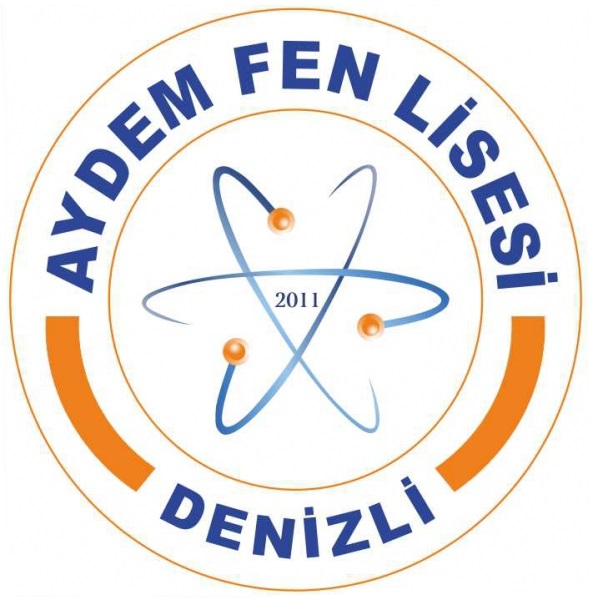 